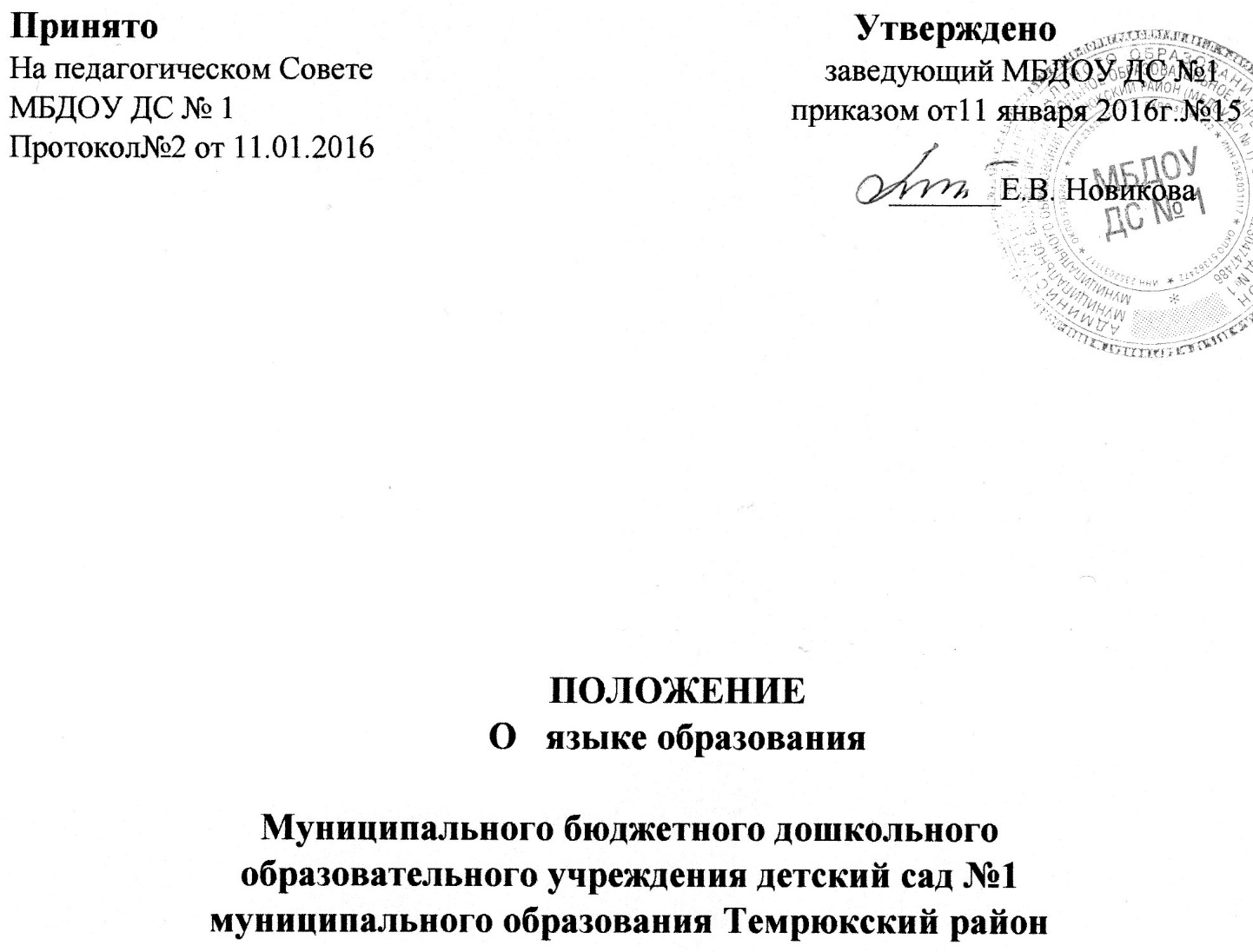 3. Заключительные положения 3.1.Изменения в настоящее Положение могут вноситься Учреждением в соответствии с действующим законодательством и Уставом МБДОУ. В Учреждении образовательная деятельность осуществляется на русском языке, если настоящим Положением не установлено иное. Преподавание и изучение русского языка осуществляются в процессе учебной деятельности в соответствии с федеральными государственными образовательными стандартами. Право на получение дошкольного образования на родном языке из числа языков народов Российской Федерации, а также право на изучение родного языка из числа языков народов Российской Федерации реализуется в пределах возможностей, предоставляемых системой образования, в порядке, установленном законодательством об образовании. Граждане Российской Федерации имеют право на получение дошкольного образования на родном языке из числа языков народов Российской Федерации. Обучение и воспитание в Учреждении ведѐтся на русском языке. В Учреждении создаются условия для изучения русского языка, как государственного языка Российской Федерации. В Учреждении в рамках предоставления дополнительных образовательных услуг может быть организована образовательная деятельность по изучению иностранных языков Требования 	к деятельности языкам при осуществлении образовательной Общее положение Общее положение Настоящее положение разработано в соответствии с Федеральным законом «Об образовании в Российской Федерации» от 29.12.2012г. № 273 - ФЗ, ст.14. Приказом Министерства образования и науки Российской Федерации от 17.10.2013г. № 1155 «Об утверждении федерального государственного образовательного стандарта дошкольного образования», Приказом Министерства образования и науки Российской Федерации от 30.08.2013 г. № 1014 «Об утверждении Порядка организации и осуществления образовательной деятельности по общеобразовательным программам – образовательным программам дошкольного образования», Уставом Учреждения (Организации) и нормативными документами Настоящее Положение определяет языки образования в муниципальном бюджетном дошкольном образовательном учреждении детский сад № 1 муниципального образования Темрюкский район (далее – Учреждение). 	в 	соответствии 	с 	федеральными образовательными стандартами. государственными 